Supplementary Table S1. Effect of potential 2,4-D synergists on seedling radicle elongation when applied alone. Compounds potentially synergising 2,4-D were incorporated into 0.6% (w/v) agar at a range of concentrations and the rate of radicle elongation of seedlings grown on this agar was measured over 7 d. The concentration causing a 50% decrease in radicle elongation (ED50) was estimated from the dose-response curve using the drc package in R. The resistance index (RI) is the ratio of ED50 values of the R population vs. population S1 within a treatment, and the p-value shows the significance of the RI. There were three replicates of five seedlings for each compound and concentration.Abbreviations: ABA, abscisic acid; ACC, 1-aminocyclopropane-1-carboxylic acid; BAP, 6-benzylaminopurine; EGTA, ethylene glycol-bis(-aminoethyl ether)-N,N,N′,N′-tetraacetic acid; IAM, indole-3-acetamide.Supplementary Table S2. Dose of MCPA, mecoprop or a 1:1 mix required to kill 50% of individuals (ED50) in a dose-response experiment performed in the glasshouse. The resistance index (RI) is the ratio of ED50 values of each population vs. population S1 within a herbicide treatment, and the p-value shows the significance of the RI (bold font indicates a significant difference between a population and S1 within a treatment). Different letters across rows indicate a significant difference among treatments within each population.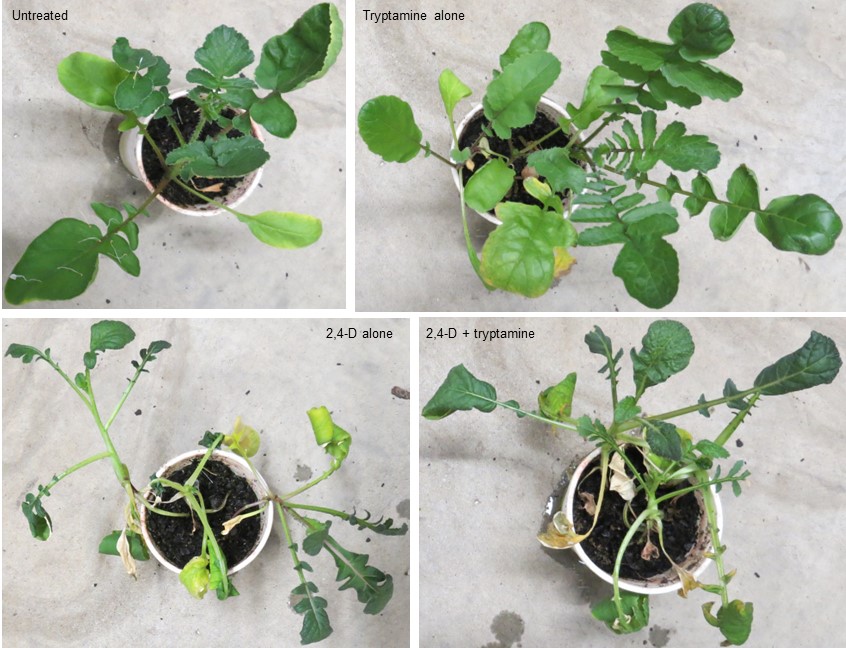 Supplementary Fig. S1. Effect of a foliar spray of tryptamine applied alone, or in combination with 2,4-D, on 2,4-D-resistant wild radish. Plants were sprayed with 178 g ha-1 technical-grade tryptamine, 250 g ha-1 formulated 2,4-D amine (Amicide Advance 700) or with both tryptamine and 2,4-D amine applied at the same rates as for the standalone treatments. Untreated plants were sprayed with the carrier solution used for all three herbicide treatments (5% DMSO plus 0.2% Tween 20). Photographs were taken at 21 d after treatment.Concentration inhibiting radicle elongation by 50% (ED50)Concentration inhibiting radicle elongation by 50% (ED50)Concentration inhibiting radicle elongation by 50% (ED50)CompoundPopulation S1Population R2Population R3RIp-valueABA1.7 ± 1.1 M6.2 ± 0.9 Mnd3.5 ± 2.40.289ACC0.2 ± 0.0 M0.4 ± 0.1 Mnd2.1 ± 0.70.126Adenosine0.3 ± 0.0 mM0.1 ± 0.1 mMnd0.4 ± 0.30.052BAP3.2 ± 1.2 nM56 ± 7 nMnd18 ± 70.0181-Butanol0.1 ± 0.0% (v/v)0.1 ± 0.0% (v/v)nd1.0 ± 0.30.145Cyclanilide5.9 ± 4.6 Mnd1.0 ± 0.7 M0.2 ± 0.2<0.01EGTA1.0 ± 0.3 mMnd0.7 ± 0.1 mM0.7 ± 0.20.274IAM0.3 ± 0.0 Mnd0.1 ± 0.0 M0.4 ± 0.1<0.01DL-Methionine0.3 ± 0.1 mM3.0 ± 0.5nd8.9 ± 3.80.047Methyl anthranilate59 ± 88 Mnd2.5 ± 1.20.04 ± 0.07<0.01Tryptamine0.2 ± 0.1 Mnd0.3 ± 0.11.8 ± 0.50.171MCPAMCPAMCPAMecopropMecopropMecoprop1:1 mix1:1 mix1:1 mixPopulationED50 (g ha-1)RIp-valueED50 (g ha-1)RIp-valueED50 (g ha-1)RIp-valueS1185 ± 279a1n/a214 ± 61a1n/a142 ± 136a1n/aS268 ± 67a0.4 ± 0.30.080163 ± 93a0.8 ± 0.30.446108 ± 184a0.8 ± 1.50.900R1287 ± 50a1.5 ± 2.70.844344 ± 81a1.6 ± 0.60.282293 ± 47a2.1 ± 1.50.485R210 ± 29c0.1 ± 0.3<0.001365 ± 48a1.7 ± 0.30.041180 ± 55b1.3 ± 0.80.755R3902 ± 289a4.9 ± 8.50.6471371 ± 480a6.4 ± 2.40.0351348 ± 853a9.5 ± 10.90.986R41970 ± 932a10.6 ± 27.00.7262676 ± 1746a12.5 ± 9.80.2531569 ± 401a11.0 ± 7.80.211R5507 ± 90a2.8 ± 4.50.689507 ± 94a2.4 ± 0.70.047482 ± 97a3.4 ± 3.60.508R61102 ± 377a5.9 ± 16.40.765536 ± 158a2.5 ± 1.40.283820 ± 115a5.8 ± 5.70.410R71180 ± 132a6.4 ± 11.80.6301064 ± 167a5.0 ± 1.10.0011123 ± 212a7.9 ± 6.80.322R82135 ± 947a11.5 ± 19.50.5955550 ± 10072a25.4 ± 37.20.5192465 ± 1139a17.4 ± 17.10.348R101134 ± 150b6.1 ± 12.10.6776672 ± 11506a31.1 ± 44.60.507861 ± 161ab6.1 ± 5.20.341R111184 ± 276a6.2 ± 17.30.767897 ± 178a4.2 ± 1.30.021808 ± 80a5.7 ± 3.60.210